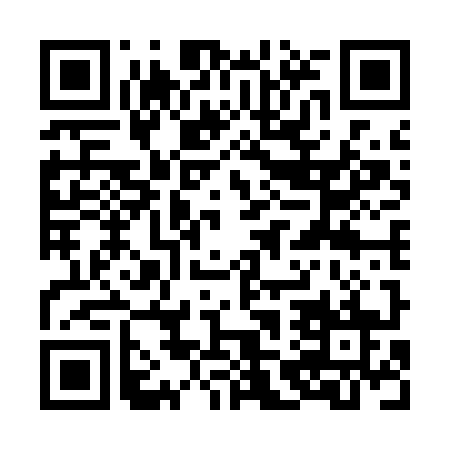 Prayer times for Sao Vicente do Bico, PortugalWed 1 May 2024 - Fri 31 May 2024High Latitude Method: Angle Based RulePrayer Calculation Method: Muslim World LeagueAsar Calculation Method: HanafiPrayer times provided by https://www.salahtimes.comDateDayFajrSunriseDhuhrAsrMaghribIsha1Wed4:426:301:316:278:3210:132Thu4:406:291:316:288:3310:153Fri4:396:271:306:298:3410:164Sat4:376:261:306:298:3510:185Sun4:356:251:306:308:3610:196Mon4:336:241:306:318:3710:217Tue4:316:221:306:318:3910:228Wed4:306:211:306:328:4010:249Thu4:286:201:306:328:4110:2610Fri4:266:191:306:338:4210:2711Sat4:256:181:306:338:4310:2912Sun4:236:171:306:348:4410:3013Mon4:216:161:306:358:4510:3214Tue4:206:151:306:358:4610:3315Wed4:186:141:306:368:4710:3516Thu4:166:131:306:368:4810:3617Fri4:156:121:306:378:4910:3818Sat4:136:111:306:388:5010:4019Sun4:126:101:306:388:5110:4120Mon4:106:091:306:398:5210:4221Tue4:096:081:306:398:5310:4422Wed4:086:081:306:408:5410:4523Thu4:066:071:306:408:5410:4724Fri4:056:061:316:418:5510:4825Sat4:046:051:316:418:5610:5026Sun4:026:051:316:428:5710:5127Mon4:016:041:316:428:5810:5228Tue4:006:041:316:438:5910:5429Wed3:596:031:316:439:0010:5530Thu3:586:031:316:449:0010:5631Fri3:576:021:316:449:0110:57